„Misie” Temat tygodnia: „W gospodarstwie”12-16.04.2021Cele ogólne: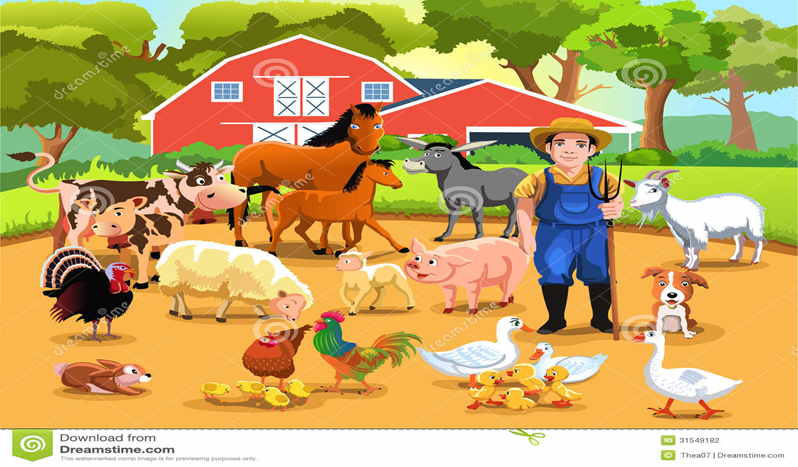 wzbogacenie wiedzy o zwierzętach żyjących na wsirozwijanie koncentracji uwagirozwijanie umiejętności wypowiadania się na określony temat rozwijanie sprawności rąkrozwijanie możliwości językowych dziecirozwijanie słuchu rozwijanie wiedzy dotyczącej zwierząt wiejskichrozwijanie umiejętności liczeniarozwijanie sprawności ruchowejrozwijanie mowyrozwijanie koordynacji wzrokowo- ruchowejCele operacyjne:rozpoznaje zwierzęta wiejskie przedstawione na obrazkachsłucha z uwagą czytanego tekstuodpowiada na pytania dotyczące opowiadanianaśladuje odgłosy zwierzątwymienia produkty otrzymywane od wybranych wiejskich zwierzątliczy na konkretachPoniedziałek 12.03.04.2021Temat dnia: Zwierzęta które znamy.Zadanie nr 1  Słuchanie wiersza T.M. Massalskiej w  „W gospodarstwie”Pieje kogut już od świtu:– Kukuryku! Kukuryku!Kura do kurczaków żwawogdacze: – W lewo!Gdacze: – W prawo!Kaczka kwacze: – Kwa! Kwa! Kwa!Trzy kaczątka dziobem pcha.Krowa muczy: – Mu! Mu! Mu!Aż po prostu brak jej tchu.Koń opędza się od much.I rży głośno: – Jestem zuch!Świnka chrumka: – Chrum! Chrum! Chrum!Co za hałas! Co za szum!Kot cichutko miauczy: – Miau!A pies szczeka: – Hau! Hau! Hau!Rozmowa na temat wiersza:Jakie zwierzęta występowały w wierszu?; Jaki głos wydaje: kogut / kura / kaczka / krowa / świnia / kot / pies? (dzieci naśladują głosy zwierząt).WYSŁUCHAJ ODGŁOSÓW ZWIERZĄT Z WIEJSKIEGO PODWÓRKAhttps://youtu.be/yLiRpy71W50Zadanie nr 2Trzy kurki – zabawa ruchowa przy popularnej piosence, ilustrowanie ruchem treści utworu. Trzy kurki sł. polskie Karol Hubert Rostworowski, melodia francuska.Wyszły w pole kurki trzy  - (dziecko maszeruje po sali i śpiewa)i gęsiego sobie szły.Pierwsza z przodu,  - ( dziecko macha ręką)w środku druga, - ( dziecko klaszcze w dłonie)trzecia z tyłu oczkiem mruga.- ( dziecko pokazuje na oczko)I tak w pole kurki trzy - (dziecko maszeruje)raz-dwa, raz-dwa, w pole szły. -(dziecko zatrzymuje się i tupie)https://youtu.be/i2-YUurj8jYZadanie nr 3Zabawa " Co to za zwierzę ? - ruchowo- naśladowcza Do tej zabawy wykorzystujemy wcześniej przygotowane obrazki zwierząt lub pluszowe maskotki .Dziecko porusza się w rytmie wyklaskiwanym przez rodzica. Gdy rodzic przestaje klaskać , pokazuje obrazek zwierzęcia , o którym była mowa w wierszu " w gospodarstwie."  Dziecko mówi nazwę zwierzęcia oraz naśladuje sposób jego poruszania się i głos . Zabawę powtarzamy do ostatniego obrazka .Zadanie nr 4Zabawa " Bieg koników "  Wyznaczamy na podłodze miejsce ( lub miejsca , w zależności od liczby uczestników ) , które będą domkami- stajniami dla koników .Dzieci są konikami i stoją w swoich stajniach . Rodzic mówi : koniki wybiegają ze stajni -Dz. biegną kłusem , szybko na palcach  w rytm wystukiwany przez rodzica. Rodzic przestaje wystukiwać rytm i mówi : koniki do stajni . Zabawę powtarzamy  zmieniając polecenia : idą  powoli z wysokim unoszeniem kolan , konie biegną galopem z podnoszeniem wysoko jednej i drugiej nogi na zmianę , konie idą cichutko - powoli na palcach .Na koniec wracają do stajni .Zadanie nr 5- Uzupełnij kartę pracy ( połącz obrazek z jego cieniem)https://www.totschooling.net/2018/03/animal-shadow-matching-activity-toddlers.html- Pokoloruj kolorowankę- (zwierzęta na wiejskim podwórku)https://www.przedszkola.edu.pl/kolorowanki/zwierzeta_domowe/Wtorek 13.04.2021 Temat dnia: Koncert na wiejskim podwórku.Zadanie nr 1Zabawa w rymy – zabawa podczas słuchania wiersza M. Strzałkowskiej. R. prosi, by dzieci naśladowały głosy zwierząt z wiejskiego podwórka – w momentach, w których R. przerwie recytację.       Oj ! wybuchła awantura ,       bo zginęły pewnej kurze cztery ....(pióra  )       Kura gdacze (kok,ko) , kaczka ...  kwacze ( kwa , kwa kwa )       krowa ryczy (mu,mu) , świnia  ...  kwiczy( kwik , kwik )       owca beczy (mee, mee) , koza  .... meczy( meee, meee )       a na płocie przy chlewiku kogut pieje ... ( kukuryku )      Gdy już każdy wrzasków miał powyżej uszu ,      ze stodoły wyszło pisklę w  ... ( pióropuszu )      odnalazła kura pióra      i umilkła ... ( awantura )      a pisklęciu się dostała bura .Prosimy aby dziecko naśladowało głosy zwierząt w momencie gdy na chwilę zawieszamy recytację . Następnie możemy jeszcze raz czytać wiersz i prosimy dziecko o dopowiadanie  rymujących się słów .Zadanie nr 2Słuchanie piosenki pt. ,,Stary Donald farmę miał"1. Stary Donald farmę miał ija, ija o!
A na tej farmie krowę miał ija, ija o!
Krowa mu – mu – mu , mu, mu .
2. ... świnkę miał ija, ija o! Świnka chrum – chrum – chrum, chrum, chrum;
krowa mu – mu – mu, mu, mu.
3. ... pieska miał, ija, ija o! Piesek hau – hau - hau, hau, hau;
świnka chrum – chrum – chrum, chrum, chrum; krowa mu – mu - mu, mu, mu4. ... kury miał, ija, ija o! Kury ko – ko – ko, ko, ko; ...
5. ... gąskę miał, ija, ija o! Gąska gę – gę – gę, gę, gę; ...
6. ... kaczkę miał, ija, ija o! Kaczka kwa – kwa – kwa, kwa, kwa; ....
7. ... owce miał, ija, ija o! Owce be – be – be, be, be; …
8. ... kotka miał, ija, ija o! Kotek miau – miau – miau, miau, miau;
owce be – be – be, be, be; kaczka kwa – kwa – kwa, kwa, kwa;
gąska gę – gę – gę, gę, gę; kury ko – ko – ko, ko, ko;
piesek hau- hau- hau, hau, hau; świnka chrum – chrum – chrum, chrum, chrum;
Krowa mu – mu - mu, mu, mu.
9. Stary Donald farmę miał ija, ija o! Ija, ija o!https://youtu.be/0g4rnN-HCp8?t=20Zadanie nr 3Dziecko chodzi w rytmie dowolnej muzyki . Przerywamy muzykę i pokazujemy obrazek dowolnego zwierzęcia . Dziecko naśladuje ruchy i głos danego zwierzęcia . Zabawę powtarzamy kilkukrotnie .Zadanie nr 4„Na wsi zawsze jest wesoło, tyle różnych zwierząt wkoło”-  zachęcam Was  do wykonania pracy plastycznej   „Zwierzątka z zagrody”.Proponuje dwie techniki: – malowanie dłonią,–  zwierzątka z  odrysowanych dłoni.                                                                                                                    Potrzebne wam będą: farby lub kredki  – w zależności jaką technikę plastyczną wybierzecie – blok rysunkowy, możecie też wykorzystać papier kolorowy, kolorowe gazety itp.Nie wiecie jak to zrobić? Obejrzyjcie film.„Koleżki na dłoni”– zwierzątka z odrysowanych dłoni.Poniżej przesyłam link: https://www.youtube.com/watch?v=lrAPuF5IIOQ„Kolorowe Cudaki” – malowanie dłonią.Poniżej przesyłam link:  https://www.youtube.com/watch?v=F1IdW7hChekJuż wiecie od czego zacząć?Krok pierwszy – odrysujcie swoją dłoń,  możecie też odrysować dłoń mamy lub taty na kartce. Możecie też zrobić odcisk dłoni zamoczonej w farbie i odbić na kartce.                     Krok drugi – dorysujcie różne elementy tak, aby powstało jakieś ciekawe zwierzątko  z zagrody wiejskiej.  Jakie to może być zwierzę?Krok trzeci – pokolorujcie narysowane zwierzątko, dorysujcie np. trawkę, słonko, itp Jakie jeszcze zwierzęta mogą powstać z dłoni ? Kurczak? Kotek? Co jeszcze?  Może teraz odrysujcie stopę? Na jakie zwierzaki możecie ją przerobić?  Puśćcie wodze fantazji!https://www.danonki.pl/znajdz-zajecie/odrysowywanie-z-dziecmi-zwierzeta-z-dloni  – link- prace plastyczne z odrysowanych dłoni.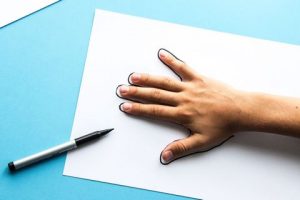 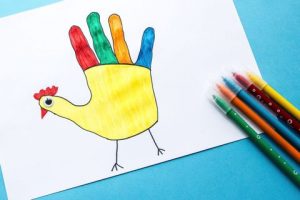 https://pl.pinterest.com/pin/653303489684046562/ – link prace plastyczne z odbitej dłoni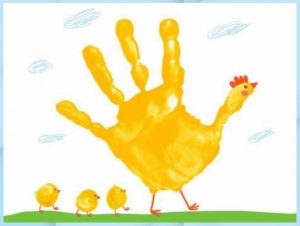 Pracę plastyczną możecie wykonywać słuchając utworu muzycznego J. S. Bacha Orchestral Suite Menuet                                                                             Przesyłam link: https://www.youtube.com/watch?v=jhZ86qwEwugŚroda  14.04.2021Temat dnia: Liczymy zwierzętaZadanie nr 1Obejrzyjcie zwierzęta hodowlane na obrazkach. Porozmawiajcie o nich z rodzicami, co jedzą, gdzie mieszkają. Policzcie wszystkie owieczki, kurczaczki, gąsięta itp. Połóżcie tyle samo patyczków (klocków, nakrętek, itp.) ile widzicie owieczek, kurczaczków itp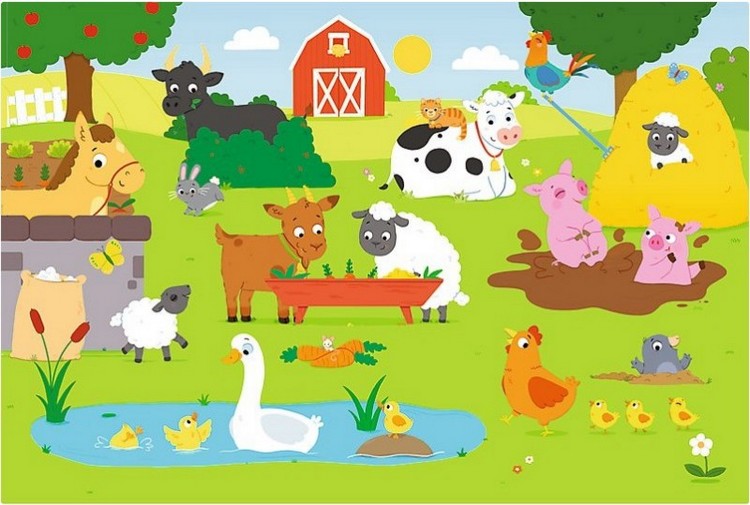 Zadanie nr 2Zagadki - rozwiązywanie zagadek Anny Mikity oraz naśladowanie odgadniętego zwierzątka.Choć ma skrzydła, nie potrafi fruwać wcale.Za to co dzień znosi jajko i gdacze wspaniale. - KURAChodzi po podwórku różowy grubasek.Lubi w brudnym błocie pochlapać się czasem. - ŚWINIAChoć jest duża i rogata, nie musisz uciekać.Kiedy dasz jej smacznej trawy, ona da ci mleka. - KROWAChętnie po łące skacze i biega,a jego synek to mały źrebak. - KOŃCzasem włazi gdzieś wysoko, żeby mieć na wszystko oko.Gdy chce złapać mysz malutką, to zakrada się cichutko. – KOTZadanie nr 3„Ile masz królików, gospodarzu?” – zabawa ruchowa z elementem liczenia.R. przygotowuje koszyk ( dowolny pojemnik, tacka). Wrzuca do niego kilka marchewek. (może być prawdziwa pokrojona na kawałki, lub kredki, cokolwiek) . dziecko jest gospodarzem, otrzymuje od R. koszyk. Gospodarz przy dźwiękach wesołej muzyki chodzi i wysypuje marchewki z koszyka. Wypowiada zdanie: Idźcie, króliki, czas na kicanie, znajdźcie sobie marchewkę na drugie śniadanie. Po tych słowach dzieci (rodzeństwo, mama, tata) – króliki – kicają do rozsypanych marchewek. Gdy muzyka cichnie, te króliki, które znajdą dla siebie marchewkę, zabierają ją i kicają do gospodarza. Siadają w kucki koło niego i udają, że zjadają marchewkę. Pozostałe króliki, które nie znalazły marchewki, wchodzą do położonej na dywanie dużej obręczy i zadają gospodarzowi pytanie: Gospodarzu nasz, kiedy nam marchewki dasz?. Gospodarz podchodzi do królików siedzących w obręczy i odpowiada: Dam wam za chwilę marchewek bez liku, tylko policzę, ile tu jest królików. Następnie liczy, ile marchewek nazbierały króliki. Zabawę powtarzamy kilkukrotnie. W zabawie można wykorzystać prawdziwe marchewki. koszyk, marchewki, duża obręcz lub sznurek.Zadanie 4Zachęcam do zrobienia własnych zwierzątek z plasteliny.https://www.youtube.com/watch?v=MHFIjSmd_nACzwartek 14.04.2021Temat dnia: „Na wsi”Zadanie nr 1Posłuchaj wiersza czytanego przez Rodziców.„Na wsi”- wiersz  A. Bober

Każdy rodzinę swoją ma.
Mają moi koledzy, mam i ja.
Maja ją także zwierzęta. Uwierzycie?
I w swoich domach kochają się niesamowicie.
W stajni koniki,
Świnki w chlewiku,
W oborze krówki,
A kury w kurniku.
Wszystkie te zwierzęta na wsi mieszkają,
Jedzą, pracują i odpoczywają.
Nad nimi gospodarz opiekę sprawuje,
pilnuje, czy niczego im nie brakuje.Zadanie nr 2Porozmawiaj z Rodzicami na temat przeczytanego wiersza, odpowiedz na pytania.

- O jakich zwierzętach była mowa w wierszu?- dzielenie nazw zwierząt na sylaby.
- Jak nazywa się dom konia, świni, kury? – dzielenie nazw na sylaby
- Jak nazywa się miejsce, gdzie znajdują się wszystkie te zwierzęta i ich domy?
- Kto opiekuje się tymi zwierzętami.Zadanie nr 3„Co nie pasuje?”. Dziecko  otaczają pętelką obrazek zwierzątka, które można zobaczyć w gospodarstwie na wsi. - Dz. odróżna zwierzęta wiejskie od innych zwierząt.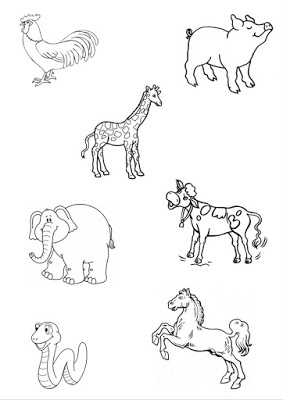 Zadanie nr 3Odszukaj takie same cienie zwierząt i nazwij je.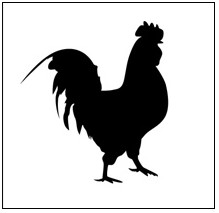 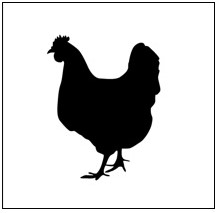 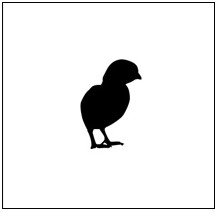 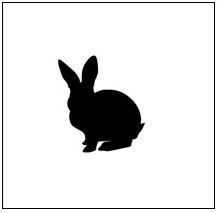 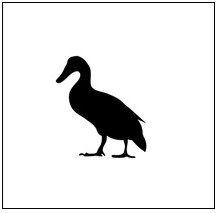 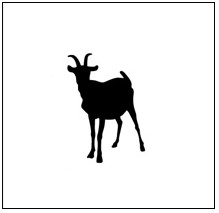 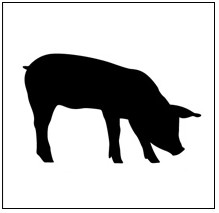 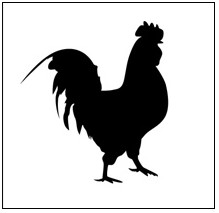 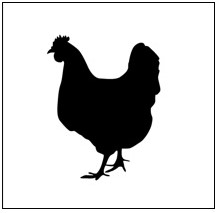 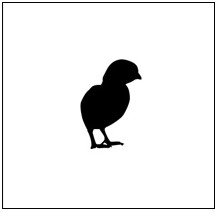 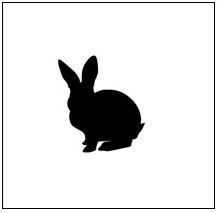 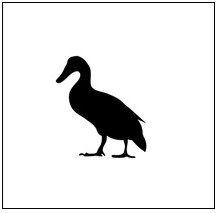 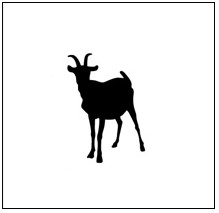 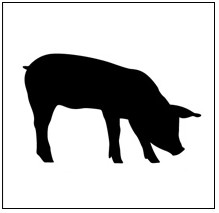 Piątek 16.04.2021Temat dnia: „Zwierzęta i ich dzieci” Zadanie nr 1Zabawa paluszkowa
Na początku tej zabawy pokaż dziecku otwartą dłoń ze wszystkimi palcami. Potem, drugą ręką, przyginaj odpowiednie palce kciukiem i palcem wskazującym, zgodnie z wypowiadanymi wersami, aż nazwiesz po kolei wszystkie palce.Każdy mój paluszekw zwierzątko zmienić muszę.Gruby, okrągły kciukw owczarka zamienię tu.Ten wskazujący to koń,po łące goń go goń.Środkowy jak krówka jestmleczko dawać chce.Serdeczny to stara koza,zaprzęgę go do wozu.A mały paluszek …. beee,w owieczkę zamienił się.Zadanie nr 2Zabawa ruchowa.  "Koniki"Ruchy wykonywane do słów piosenki:https://www.youtube.com/watch?v=r8qvgiG0GXANoga goni nogę
Bujają koniki
Stukają kopytka
W rytm muzyki
Jedna noga tupie: tup, tup, tup
Druga noga stuka: stuk, stuk, stuk
Konik skacze sobie: hop, hop, hop
Koniku w drogę! Wioooooooooooo!Zadnie nr 3Karmimy kurki”- ćwiczenia oddechowe.Przenoszenie za pomocą słomki, ziarenek (papierowych kulek) z kartki na rysunek przedstawiający kurę.    Zadanie nr 4„Dopowiedz i zrób” – zabawa z rymami.Rodzic mówi zdania, których zakończenia – słowa do rymu – dopowiadają dzieci. Dzieci wykonują czynność, o której jest mowa w zdaniu.Powiedz: prosię i podrap się po … nosie.
Powiedz: koń i wyciągnij do mnie… dłoń.
Powiedz: krowy i dotknij palcem … głowy.
Powiedz: króliczki i nadmij … policzki.
Powiedz: kaczuszka i dotknij łokciem …brzuszka.
Powiedz: psy i klaśnij raz, dwa, …trzy.Zadanie nr 5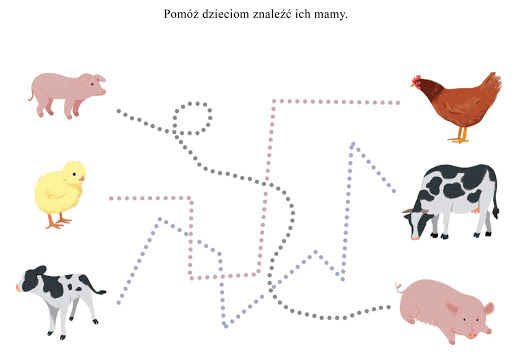 Zadanie nr 6Utrwalenie wiadomości i karty pracy.http://www.zspborzecin.pl/wp-content/uploads/2020/04/WiesKartyPracy1.pdfhttp://www.zspborzecin.pl/wp-content/uploads/2020/04/WiesKartyPracy1.pdfhttp://www.zspborzecin.pl/wp-content/uploads/2020/04/dobble_zwierz%C4%99ta.pdfZadanie nr 7 Zakręć ruletką wykonaj zadania.https://wordwall.net/pl-pl/community/artykulacyjne-zwierzeta-na-wsi